 Università degli Studi del Sannio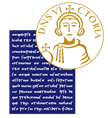 Serie di Quesiti 114/12/2021Domanda 1Il candidato illustri l’utilizzo di sistemi CMS per la realizzazione di portali informativi e di servizi.Domanda 2Il candidato descriva la logica di gestione di un sistema documentale.Domanda 3 Il candidato spieghi la differenza di un JOIN interno ed esterno fornendone un esempio.Domanda 4 Il Dipartimento universitario: ruolo e funzioni.Domanda 5Testo in lingua inglese proposto dalla Commissione. Università degli Studi del SannioSerie di Quesiti 214/12/2021Domanda 1Il candidato illustri il concetto di accessibilità nella realizzazione di un sito web, in particolare, delineandone gli aspetti tecnici e normativi.Domanda 2Il candidato discuta i principi del diagramma ER fornendone un esempio.Domanda 3 Ruolo e funzioni del Nucleo di valutazione.Domanda 4 Il candidato descriva le modalità di accesso del cittadino ai servizi della PA secondo le ultime indicazioni normative.Domanda 5Testo in lingua inglese proposto dalla Commissione. Università degli Studi del SannioSerie di Quesiti 314/12/2021Domanda 1Il candidato descriva l’utilizzo del paradigma MVC nello sviluppo di applicazioni web.Domanda 2Il candidato descriva la finalità e l’utilizzo delle store procedure.Domanda 3 Il candidato spieghi il Sistema di finanziamento delle Università.Domanda 4 Il candidato descriva una delle possibili azioni che consentono la trasformazione di un processo amministrativo “analogico”, ipotizzando gli strumenti informatici utili.Domanda 5Testo in lingua inglese proposto dalla Commissione. Università degli Studi del SannioSerie di Quesiti 414/12/2021Domanda 1Il candidato descriva la gestione dei dati in una applicazione web.Domanda 2Il candidato illustri gli operatori insiemistici nel linguaggio SQL.Domanda 3 Il candidato spieghi il concetto di Offerta Formativa in ambito universitario.Domanda 4 Il candidato descriva i livelli di servizio di un sistema di gestione delle carriere universitarie.Domanda 5Testo in lingua inglese proposto dalla Commissione. Università degli Studi del SannioSerie di Quesiti 514/12/2021Domanda 1Il candidato illustri le differenze tra un sito web dinamico ed uno statico.Domanda 2Il candidato descriva le caratteristiche e le modalità di utilizzo di una vista in SQL.Domanda 3 Il candidato descriva il ruolo del Senato Accademico e del Consiglio di Amministrazione.Domanda 4 Il candidato descriva gli strumenti applicativi per l’implementazione dello Smart Working.Domanda 5Testo in lingua inglese proposto dalla Commissione.